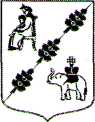 СОВЕТ ДЕПУТАТОВ МУНИЦИПАЛЬНОГО ОБРАЗОВАНИЯ КОБРИНСКОГО СЕЛЬСКОГО ПОСЕЛЕНИЯ ГАТЧИНСКОГО МУНИЦИПАЛЬНОГО РАЙОНА ЛЕНИНГРАДСКОЙ ОБЛАСТИ(Четвертого созыва)РЕШЕНИЕ  от 23.09.2022 года                                                                      №34В соответствии с Гражданским кодексом Российской Федерации, Федеральным законом от 06.10.2003 № 131-ФЗ «Об общих принципах организации местного самоуправления в Российской Федерации» и Уставом МО Кобринское сельское поселение, Совет депутатов Кобринского сельского поселенияРЕШИЛ:1.Обязать главу администрации Кобринского сельского поселения обустроить уличное освещение в установленном порядке на уличной дорожной сети: «д.Кобрино-п.Прибытково», «с.Воскресенское-п.Высокоключевой», с.Воскресенское- ст. ж/д Суйда». 2.  Настоящее Решение вступает в силу со дня принятия и подлежит официальному опубликованию в информационном бюллетене «Кобринский вестник», размещению на официальном сайте Кобринского сельского поселения.Глава муниципального образованияКобринского сельского поселения                                  Н. Л. Деминенко